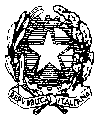 Istituto Comprensivo Statale   “NINO  CORTESE”Sede Centrale via B. Croce 38 - 80026 CASORIA (NA)  Tel/Fax 081 7590420C.F. 93056830636                                      Cod. Mecc. NAIC8EN005e-mail: naic8en005@istruzione.it-    PEC naic8en005@pec.istruzione.itsito scuola: www.icninocortese.edu.itAUTORIZZAZIONE VIAGGIO DI ISTRUZIONE(Scuola secondaria di primo grado)Prot. n. 278/A37a	Casoria, 22-01-2020I sottoscritti ……………………………………………………………………………………………genitori dell’alunno/a …………………………………………………………………………………della classe ………..sez ………… autorizzano il proprio figlio/a a partecipare al viaggio di istruzione in Toscana come programmato dal Consiglio di Classe.Consegnare al docente coordinatore entro il 13/02/2020Casoria, …………………                                                                           Firma dei genitori                                                                         	Padre……………………………………….                                                                                         Madre……………………………………….                                                                                                                                    ________________________________________________________________________________Istituto Comprensivo Statale   “NINO  CORTESE”Sede Centrale via B. Croce 38 - 80026 CASORIA (NA)  Tel/Fax 081 7590420C.F. 93056830636                                      Cod. Mecc. NAIC8EN005e-mail: naic8en005@istruzione.it-    PEC naic8en005@pec.istruzione.itsito scuola: www.icninocortese.edu.it                                             AUTORIZZAZIONE VIAGGIO DI ISTRUZIONE(Scuola secondaria di primo grado)Prot. n. 278/A37a	Casoria, 22-01-2020I sottoscritti …………………………………………………………………………………………genitori dell’alunno/a ………………………………………………………………………………della classe ………..sez ………… autorizzano il proprio figlio/a a partecipare al viaggio di istruzione in Toscana come programmato del Consiglio di Classe.Consegnare al docente coordinatore entro il 13/02/2020Casoria, …………………                                                                           Firma dei genitori    	Padre……………………………………….                                                                                        Madre……………………………………….                       